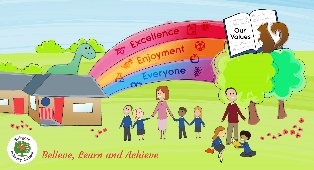 Learning Activities FS2   2019-20self-isolation learning   Week 1 Learning Activities FS2   2019-20self-isolation learning   Week 2 Lessons set Additional comments MondayPlay Shop with a friend or family member. How many items do you have? How many does your friend have? How many altogether?Remember to read every day and practise your word lists.TuesdayBuild a tower with 7 bricks. Can you build two more towers of bricks, one with less bricks and one with more bricks. What do you notice?Remember to read every day and practise your word lists.WednesdayLook at the things around the room. Can you spot any words that begin with any of these sounds? Can you hear the sound they end with too? Try writing some of them down.j v w y zRemember to read every day and practise your word lists.ThursdayMake a weather chart to show what the Spring weather is like.Remember to read every day and practise your word lists.Friday Write about the bad tempered ladybird.Remember to read every day and practise your word lists.Lessons set Additional comments MondayGo for a walk in the garden with someone from your family and take two containers. Collect five natural objects in your container and ask your family member to collect five. How may do you have altogether?Remember to read every day and practise your word lists.TuesdayAsk a grown up to draw a spotty snake. How many spots does it have? Can you count them? Can you draw a snake that has one less spot?Remember to read every day and practise your word lists.WednesdayCan you read the digraphs on this page and think of a word that includes each sound?igh  ear  ow  ar  air  zz  ure  shRemember to read every day and practise your word lists.ThursdayDraw a picture of a flower. Remember to draw some petals, a stem and some leaves on your flower.Remember to read every day and practise your word lists.Friday Draw as many mini-beasts you can think of and write their names.Remember to read every day and practise your word lists.